  MADONAS NOVADA PAŠVALDĪBA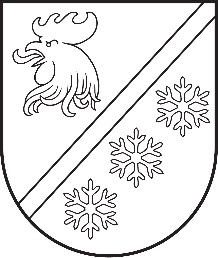 Reģ. Nr. 90000054572Saieta laukums 1, Madona, Madonas novads, LV-4801 t. 64860090, e-pasts: pasts@madona.lv ___________________________________________________________________________MADONAS NOVADA PAŠVALDĪBAS DOMESLĒMUMSMadonā2023. gada 26. oktobrī							        	     Nr. 668									    (protokols Nr. 19, 27. p.)Par finansiālu atbalstu grupas “SUB SCRIPTUM” albuma ierakstīšanaiMadonas novada pašvaldībā saņemts biedrības “Madonas populārās mūzikas attīstības veicināšanas forums” valdes locekļa Kristera Rudzīša iesniegums (reģistrēts Madonas novada pašvaldībā 5.10.2023. ar Nr. 2.1.3.1/23/3594) ar lūgumu finansiāli atbalstīt grupas “Sub Scriptum” albuma ierakstīšanu. Grupas “Sub Scriptum” jaunā albuma ierakstīšana paredzēta kā  unikāls notikums Latvijas un, iespējams, visas pasaules mērogā – pirmo reizi mūzikas grupa ieraksta albumu tirdzniecības centrā. Tirdzniecības centra apmeklētājiem ir iespēja ne vien vērot ieraksta procesu, bet arī ņemt dalību tajā.Albumu paredzēts ierakstīt tirdzniecības centrā “Akropole Alfa” 2023. gada februārī. Albuma tapšanā dalību apstiprinājuši tādi Latvijā slaveni mūziķi kā hiphop meistars OZOLS un pianists Andrejs Osokins.Kopējās albuma ierakstīšanas izmaksas aprēķinātas EUR 15612,00 (piecpadsmit tūkstoši seši simti divpadsmit euro) apmērā, t.sk. PVN 21%.Grupa album tapšanai jau ir piesaistījusi EUR 8200,00 (astoņi tūkstoši divi simti euro) lielu finansējumu.Noklausījusies sniegto informāciju, ņemot vērā 12.10.2023. Kultūras un sporta jautājumu komitejas un 17.10.2023. Finanšu un attīstības komitejas atzinumus, atklāti balsojot: PAR – 15 (Agris Lungevičs, Aigars Šķēls, Aivis Masaļskis, Andris Dombrovskis, Artūrs Čačka, Artūrs Grandāns, Arvīds Greidiņš, Gatis Teilis, Gunārs Ikaunieks, Iveta Peilāne, Māris Olte, Rūdolfs Preiss, Sandra Maksimova, Valda Kļaviņa, Zigfrīds Gora), PRET – NAV, ATTURAS – 1 (Andris Sakne), Madonas novada pašvaldības dome NOLEMJ:Piešķirt finansiālu atbalstu EUR 1000,00 (viens tūkstotis euro, 00 centi) apmērā grupas “Sub Scriptum” albuma ierakstīšanai no Attīstības nodaļas 2023. gada kultūras budžeta koda: Atbalsts Madonas novada autoru grāmatu izdošanai, jaunradei.Ar šī lēmuma pieņemšanas brīdi spēku zaudē 31.08.2023. Lēmums Nr. 532 (protokols Nr. 15, 57. p.).            Domes priekšsēdētājs				       	      A. Lungevičs	Torstere 22034411ŠIS DOKUMENTS IR ELEKTRONISKI PARAKSTĪTS AR DROŠU ELEKTRONISKO PARAKSTU UN SATUR LAIKA ZĪMOGU